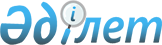 О выполнении обязательств по предоставлению информации о государственной поддержке сельского хозяйства в 2015 годуРешение Коллегии Евразийской экономической комиссии от 14 июля 2015 года № 79

      Приняв к сведению информацию члена Коллегии (Министра) по промышленности и агропромышленному комплексу Евразийской экономической комиссии Сидорского С.С. о результатах мониторинга выполнения государствами – членами Евразийского экономического союза положений Протокола о мерах государственной поддержки сельского хозяйства (приложение № 29 к Договору о Евразийском экономическом союзе от 29 мая 2014 года) (далее – Протокол), констатируя неисполнение Республикой Казахстан пункта 35 Протокола, в соответствии с подпунктом 4 пункта 43 Положения о Евразийской экономической комиссии (приложение № 1 к Договору о Евразийском экономическом союзе от 29 мая 2014 года) Коллегия Евразийской экономической комиссии решила:



      1. Уведомить Республику Казахстан о необходимости исполненияпункта 35 Протокола.

      Предложить Правительству Республики Казахстан в течение10 календарных дней с даты вступления настоящего Решения в силу обеспечить направление в Республику Армения, Республику Беларусь, Российскую Федерацию и Евразийскую экономическую комиссию уведомления о планируемых в 2015 году программах предоставления государственной поддержки сельского хозяйства, осуществляемых на республиканском уровне и уровне административно-территориальных единиц.



      2. Настоящее Решение вступает в силу по истечении 

30 календарных дней с даты его официального опубликования.      Председатель Коллегии

      Евразийской экономической комиссии         В. Христенко
					© 2012. РГП на ПХВ «Институт законодательства и правовой информации Республики Казахстан» Министерства юстиции Республики Казахстан
				